Rotary Club of Carleton Place  & Mississippi Mills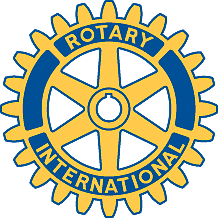            Bulletin: August 27, 2006                MEETING OF  AUGUST 22th:In the absence of both Brenda and Fraser, Past Chair Bernie chaired the meeting which was attended by 12 members and our guest speaker Paul Devon of Crain and Schooley. Bernie raised the question of hosting the Group Study Exchange participants who will be in Canada from October 2 to 28. With the understanding that we would only be hosting the five visitors from Argentina and Paraguay during their stay in Lanark County there was agreement that Bernie should proceed with arrangements. Marion reported on the actions taken by the Donations Committee:  a) A previously agreed grant of $2,500 to the Almonte Hospital, b) $1,500 shared among the three local high schools, c) $400 to the Town of Carleton Place to help sponsor four students to visit Carleton Place’s twin town of Franklin, Tennessee, d) $500 to The Olde Barracks to help them replace their boiler, e) $285 to Notre Dame High School to send a student to the Rotary- sponsored “Adventures in High Technology”, and f) $200 to the Lebanon Relief Fund. Questions were raised re the contribution to the Olde Barracks and it was explained that while there had been no specific request to the Club there was a general donations campaign and a number of Club members had suggested a grant in light of that organization’s support for our trail.Bob presented a complete accounting of the Club’s history of donations (attached hereto), noting that it excluded the funding (about $27,000) brought to the community from the Trillium Foundation etc. He also noted that no funds had been sent to the Navy League as yet as he was uncertain as to the amount approved. This is to be discussed with Brenda along with his proposal to return the Bingo and Nevada accounts back into one account.David K. introduced the guest speaker Paul Devon who spoke on his experiences as an insurance broker, explained the different roles of the broker, the underwriter and the actuaries, and outlined the regulatory role played by the Ontario Government. CLUB ACTIVITIES:  The meeting of August 29 will be a “Members only” meeting to permit a frank discussion re the venue of our meetings.Members are reminded that the District Conference will take place in Mt. Tremblant on October 13 – 15 and those interested in attending should register soon.Bids for the Silent Tie Auction close just prior to the August 29 meeting. Get your bids in to Gordon. Only three so far. The money goes to the Guatemalan Stove Project.Please respond to Marion’s request for bingo volunteers and advise George by Monday at 5 pm if you can’t attend a meeting.